				                                         มกราคม  2565เรื่อง  	การโอนจัดสรรงบประมาณรายจ่ายประจำปีงบประมาณ พ.ศ. 2565 สำหรับโครงการประเมินคุณภาพนักเรียน  
ระดับการศึกษาภาคบังคับ ประจำปีการศึกษา 2564เรียน   ผู้ว่าราชการจังหวัด (บัญชีรายชื่อแนบท้าย)อ้างถึง	หนังสือกรมส่งเสริมการปกครองท้องถิ่น ที่ มท 0816.3/ว 80 ลงวันที่ 12 มกราคม 2565สิ่งที่ส่งมาด้วย  รายงานการโอนจัดสรรงบประมาณรายจ่ายประจำปีงบประมาณ พ.ศ. 2565    จำนวน 1 ชุดตามที่กรมส่งเสริมการปกครองท้องถิ่นได้แจ้งการประเมินความสามารถด้านการอ่านของผู้เรียน (RT) ชั้นประถมศึกษาปีที่ 1 และการประเมินคุณภาพผู้เรียน (NT) ชั้นประถมศึกษาปีที่ 3 ปีการศึกษา 2564 และการจัดสรรงบประมาณรายจ่ายประจำปีงบประมาณ พ.ศ. 2565 ให้แก่สำนักงานส่งเสริมการปกครองท้องถิ่นจังหวัด
เพื่อเป็นค่าใช้จ่ายในการจัดประชุมคณะกรรมการระดับศูนย์สอบ/สนามสอบ และเจ้าหน้าที่ที่เกี่ยวข้อง ค่าใช้จ่าย
ในการบริหารจัดการสอบ ค่าจัดทำข้อสอบ/กระดาษคำตอบ ค่าใช้จ่ายในการตรวจเยี่ยมสนามสอบก่อนวันสอบ วันสอบ และหลังวันสอบ ในการประเมินความสามารถด้านการอ่านของผู้เรียน (RT) ชั้นประถมศึกษาปีที่ 1 และการประเมินคุณภาพผู้เรียน (NT) ชั้นประถมศึกษาปีที่ 3 ปีการศึกษา 2564 รายละเอียดตามหนังสือที่อ้างถึง นั้นกรมส่งเสริมการปกครองท้องถิ่นขอเรียนว่า ได้โอนจัดสรรงบประมาณรายจ่ายประจำปีงบประมาณ 
พ.ศ. 2565 แผนงานยุทธศาสตร์พัฒนาคุณภาพการศึกษาและการเรียนรู้ งบดำเนินงาน แหล่งของเงิน 6511200
ค่าใช้สอย รหัสงบประมาณ 15008320D0000000 โครงการพัฒนาระบบการศึกษาขององค์กรปกครองส่วนท้องถิ่น ค่าใช้จ่ายในการประเมินคุณภาพนักเรียนระดับการศึกษาภาคบังคับ กิจกรรมหลัก ส่งเสริมและพัฒนาคุณภาพนักเรียน รหัสกิจกรรมหลัก 15008xxxxQ2132 เรียบร้อยแล้ว ขอให้จังหวัดเร่งรัดดำเนินการเบิกจ่าย และรายงานผลการเบิกจ่ายให้กรมส่งเสริมการปกครองท้องถิ่น ภายในวันที่ 6 พฤษภาคม 2565 หากพ้นกำหนดดังกล่าวจะโอนงบประมาณที่เหลือกลับส่วนกลางเพื่อดำเนินการในส่วนที่เกี่ยวข้อง รายละเอียดปรากฏตามสิ่งที่ส่งมาด้วย หรือดาวน์โหลดทาง QR Code ท้ายหนังสือนี้ จึงเรียนมาเพื่อโปรดพิจารณา						   ขอแสดงความนับถือ                      (นายประยูร  รัตนเสนีย์)             อธิบดีกรมส่งเสริมการปกครองท้องถิ่นกองส่งเสริมและพัฒนาการจัดการศึกษาท้องถิ่นกลุ่มงานส่งเสริมการจัดการศึกษาท้องถิ่น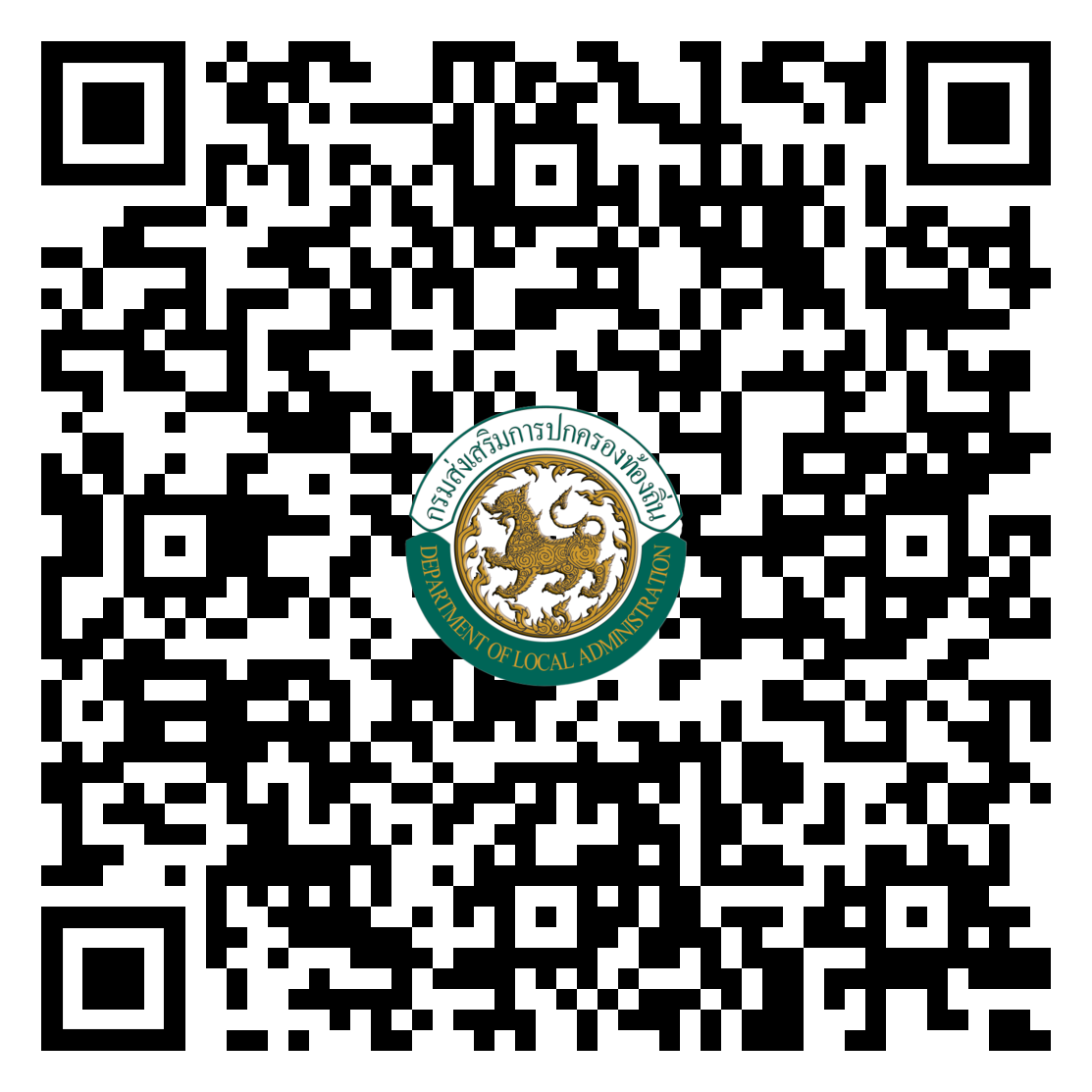 โทร. ๐-๒๒๔๑-๙000 ต่อ 5313โทรสาร 0-2411-9021-3 ต่อ 218ไปรษณีย์อิเล็กทรอนิกส์ saraban@dla.go.thบัญชีรายชื่อแนบท้ายกระบี่		40. ยโสธรกาญจนบุรี					41. ยะลากาฬสินธุ์					42. ร้อยเอ็ดกำแพงเพชร					43. ระนองขอนแก่น					44. ระยองจันทบุรี						45. ราชบุรีฉะเชิงเทรา					46. ลำปางชลบุรี						47. ลำพูนชัยนาท						48. เลย ชัยภูมิ						49. ศรีสะเกษ ชุมพร						50. สกลนคร เชียงราย					51. สงขลา เชียงใหม่					52. สตูล ตรัง						53. สมุทรปราการ ตราด						54. สมุทรสงคราม ตาก						55. สมุทรสาคร นครนายก					56. สระแก้ว นครปฐม					57. สระบุรี นครพนม					58. สิงห์บุรี นครราชสีมา					59. สุโขทัย นนทบุรี						60. สุราษฎร์ธานี นราธิวาส					61. สุรินทร์ น่าน						62. หนองคาย บุรีรัมย์						63. หนองบัวลำภู ปทุมธานี					64. อ่างทอง ประจวบคีรีขันธ์					65. อุดรธานี ปัตตานี						66. อุตรดิตถ์ พระนครศรีอยุธยา				67. อุทัยธานี พะเยา						68. อุบลราชธานี พังงา						69. อำนาจเจริญ พัทลุง พิจิตร พิษณุโลก เพชรบุรี เพชรบูรณ์ แพร่ ภูเก็ต มุกดาหาร แม่ฮ่องสอน